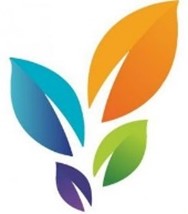 The Walk to Help Children with Dyslexia Walk-a-thonMasonic Walk-a-thon Fund RaiserFor the last several years the participation in the Dyslexia Walk-a-thon has been quite small.  To increase participation, we are challenging all Masonic (lodges, chapters, councils, commanderies), Eastern Star, Daughters of the Nile, Triangle Girls, Rainbow Girls, and DeMolay organizations within the Valley of Utica and the Valley of Syracuse to organize teams composed of at least two members to collect donations in support of their team for the Walk-a-thon.  Each team must walk in the walk-a-thon, not just donate.  The team proclaimed the winner will receive a 4” by 6” plaque to display in their building.  A plaque to show multi-year winners will be displayed at the Dyslexia Center.   The individual who is not on a team and donates the most money will also receive a 4” by 6” plaque and their name will be displayed on the larger plaque displayed at the Dyslexia Center.  Donation RecordIndividual or Team NameLocationAmt/mile or donationDonation ByTotal Donation